El código secreto:Encuentra el valor de cada símbolo, sabiendo que cada uno representa un cifra del 0 al 9. +           =   +              =           X                   =   X             =                  +          =               +            = 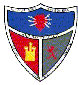 PROBLEMA 1216/05/16DEPARTAMENTO DE MATEMÁTICAS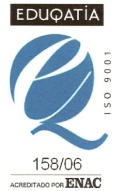 CDP. NTRA. SRA. DE  LORETORR. FILIPENSESPROBLEMA 1216/05/16DEPARTAMENTO DE MATEMÁTICAS